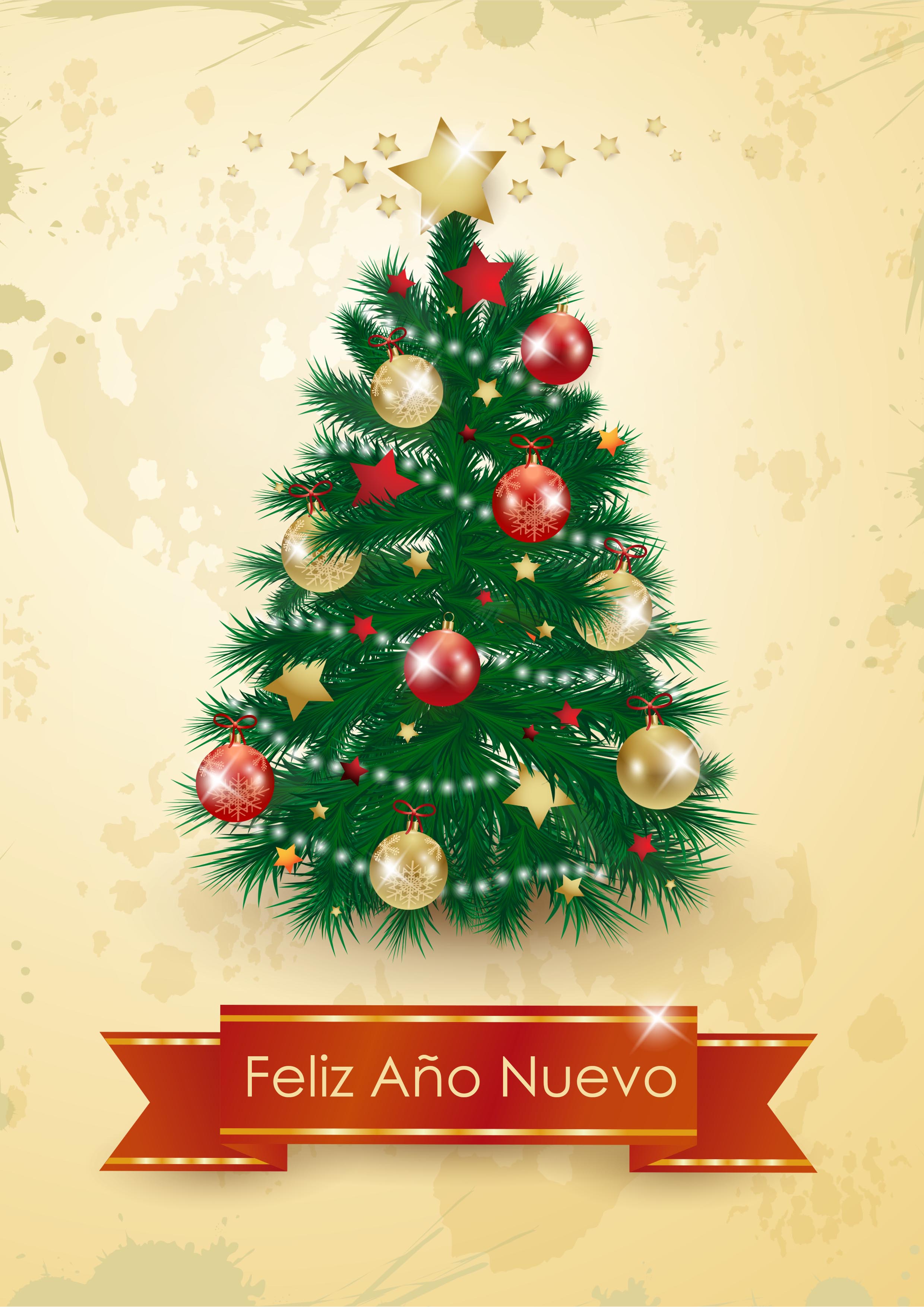 ENERO2030JULIOFEBRERO2030AGOSTOMARZO2030SEPTIEMBREABRIL2030OCTUBREMAYO2030NOVIEMBREJUNIO2030DICIEMBRE